KOCHANI, WITAM WAS SERDECZNIE!!! Nasz temat w tym tygodniu: „MUZYKA JEST WOKÓŁ NAS”Wysłuchajcie wiersza „Muzyka wokół nas” J. Myślińskiej„Słońce chowa się za chmurką,lekko szumią w polu drzewa.Wrzawę czyni kotek z kurką,wiatr w listowiu pięknie śpiewa.Dźwięczne nutki na skrzypeczkachświerszczyk też przygrywa.Ptaszki nucą je w gniazdeczkach,tak muzyka na nie wpływa.”Powiedzcie, gdzie w wierszu skryła się muzyka.Naśladujcie odgłosy przyrody na podstawie wiersza:szum liści drzew, odgłosy zwierząt, cykanie świerszcza i ćwierkanie ptaków.Ćwiczenia ruchowe – „Spacer po łące”- „Idziemy w wysokiej trawie” – dziecko idzie unosząc wysoko kolana, ręce są na biodrach- „Wiatr kołysze trawą” – dziecko wykonuje skłony tułowia raz w lewo raz w prawo, ręce są opuszczone wzdłuż tułowia- „Szumią drzewa” – dziecko unosi w górę ręce i pochyla się raz w lewo raz w prawo- „Zajączki skaczą po łące” – dziecko naśladuje skoki zajączków z przysiadu podpartegoSpójrzcie, co robią ludzie na obrazkach. Czy wy też tak potraficie? Spróbujcie!!!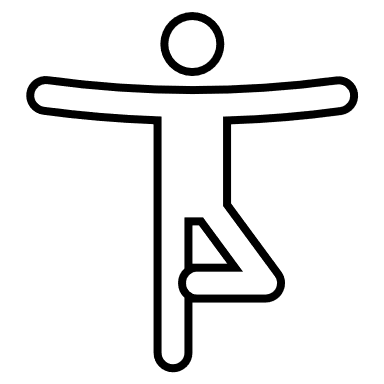 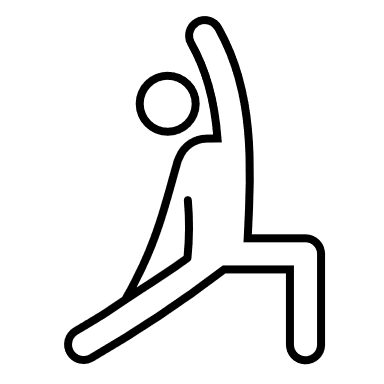 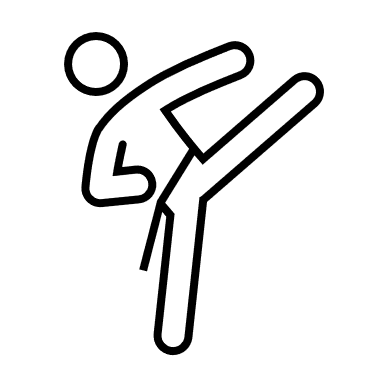 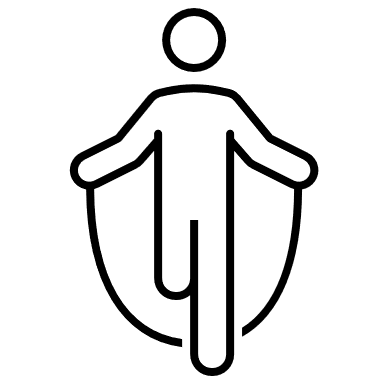 KARTA PRACYNazwij i pokoloruj instrumenty muzyczne, które widzisz na obrazku.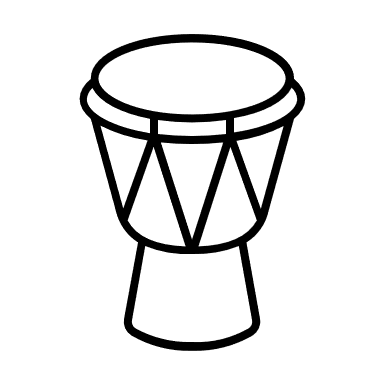 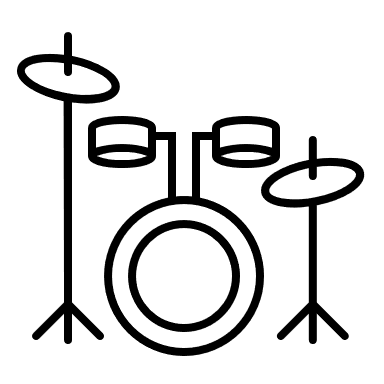 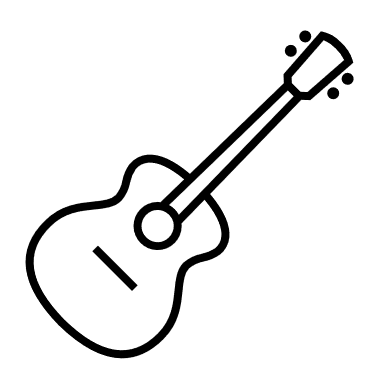 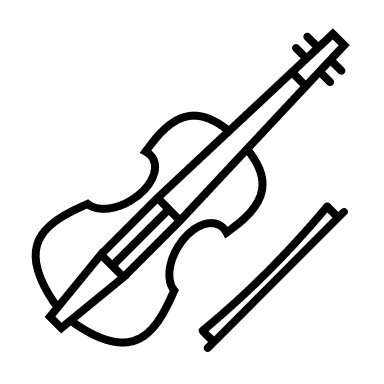 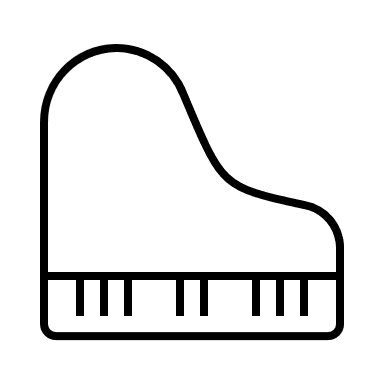 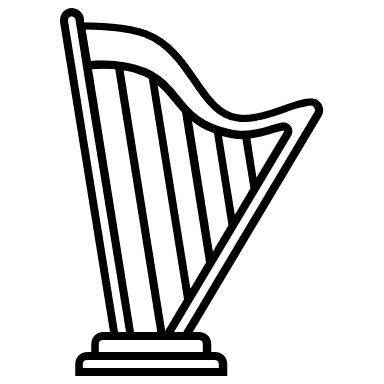 								POWODZENIA!!!